Robina Suwol & California Safe Schools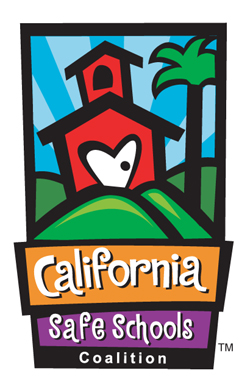 Founded by Robina Suwol in 1998, California Safe Schools (CSS) is children’s environmental health and environmental justice coalition. CSS achieved national prominence by spearheading the Los Angeles Unified Integrated Pest Management (IPM) Policy, the most stringent pesticide policy in the nation for K-12 public schools and the first to embrace the “Precautionary Principle” and “Right to Know”. The success of the policy led to California’s Healthy Schools Act. Today the LA Unified IPM policy serves as an international model for school districts and communities.On October 6, 2005, Governor Schwarzenegger signed AB 405 (Montanez) sponsored by California Safe Schools. The bill bans experimental pesticides, whose health effects are unknown, from California k-12 public schools. As a result, more than 6 million California children and hundreds of thousands of school children are protected from experimental chemicals, whose health effects are unknown.CSS continues to be a leader on children’s environmental health, with an emphasis on schools and environmental justice communities. Under Robina’s leadership, CSS has facilitated changes at the policy level as well as at the grassroots, which creates a lasting institutional protection. Website: www.calisafe.orgLos Angeles Unified School DistrictIntegrated Pest Management Policyhttp://www.calisafe.org/policy.htmlCalifornia Healthy Schools Acthttps://www.cdpr.ca.gov/docs/pestmgt/pubs/hsa_factsheet.pdfAB405 (MONTANEZ)http://www.calisafe.org/ab405.htmlhttps://www.cdpr.ca.gov/docs/schoolipm/school_ipm_law/prohibited_prods.pdf Guardian article on LA lead in school: https://www.theguardian.com/us-news/2022/apr/25/california-high-school-watts-pollution For further information:Robina SuwolExecutive DirectorCalifornia Safe Schools818.785.5515 officeEmail: calisafe@earthlink.netWarm Regards,Robina